Aufgabe 1Beschreiben Sie, was mit den Menschen im Film passiert. Was stellen die Ausserirdischen mit den Menschen an? Bleiben Sie sachlich und verzichten Sie darauf, die Ereignisse moralisch zu bewerten.______________________________________________________________________________________________________________________________________________________________________________________________________________________________________________________________________________________________________________________________________________________________________________________________________________________________________________________________________________________________________________________________________________________________________________________________Aufgabe 2Warum ist es schlimm, was mit den Menschen passiert? Weshalb empfinden wir die Taten der Ausserirdischen als ungerecht?________________________________________________________________________________________________________________________________________________________________________________________________________________________________________________________________________________________________________________________________________________________________________________________________________________________________________________________________________________________________________________________________________________________________________________________________________________________________________________________________________________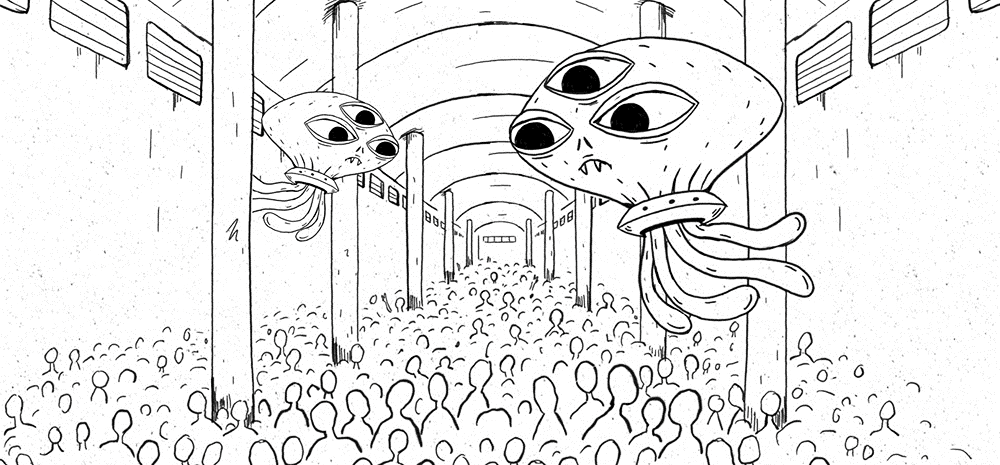 Bild: Filosofix (SRF)Aufgabe 3Mit welchen Argumenten rechtfertigt der Anführer der Aliens das Verhalten gegenüber den Menschen?__________________________________________________________________________________________________________________________________________________________________________________________________________________________________________________________________________________________________________________________________________________________________________________________________________________________________________________________________________________________________________________________________________________________________________________________________________________________________________________________________________________________________________________________________________________________________Aufgabe 4Sind die Argumente der Aliens vernünftig und nachvollziehbar? Begründe Sie Ihre Antwort!__________________________________________________________________________________________________________________________________________________________________________________________________________________________________________________________________________________________________________________________________________________________________________________________________________________________________________________________________________________________________________________________________________________________________________________________________________________________________________________________________________________________________________________________________________________________________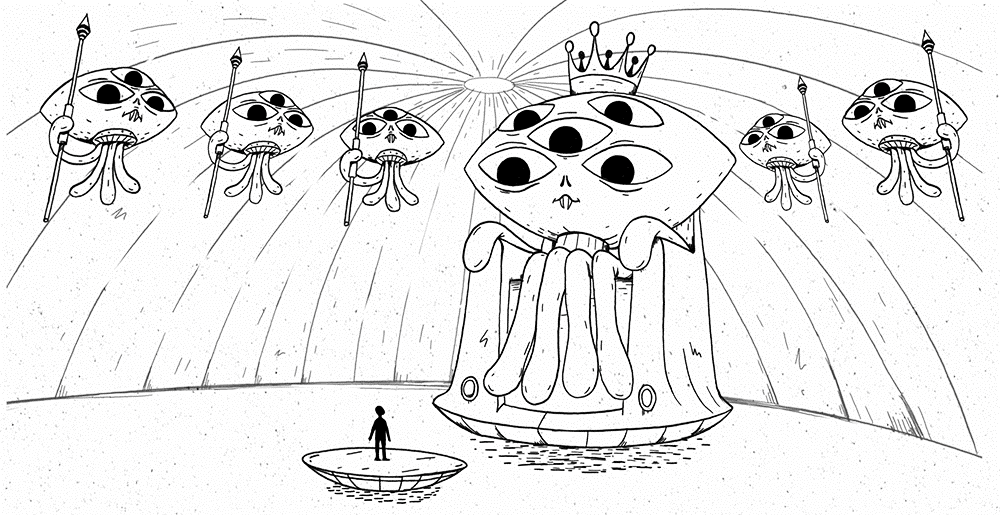 Bild: Filosofix (SRF)Aufgabe 5Stellen Sie auf Grundlage des Gedankenexperiments ein Analogieargument dafür auf, dass Tiere dieselben Rechte auf Schutz haben wie Menschen.________________________________________________________________________________________________________________________________________________________________________________________________________________________________________________________________________________________________________________________________________________________________________________________________________________________________________________________________________________________________________________________________________________________________________________________________________________________________________________________Daraus folgt:____________________________________________________________________________________________________________________________________________________________________________________________________________________________________________________________________________________________________________________________Aufgabe 6Ist diese Argumentation vernünftig? Begründen Sie Ihre Antwort!________________________________________________________________________________________________________________________________________________________________________________________________________________________________________________________________________________________________________________________________________________________________________________________________________________________________________________________________________________________________________________________________________________________________________________________________________________________________________________________________________________________________________________________________________________________________________________________________________________________________________________________________________________________________________________________________________________________________________________________________________________________